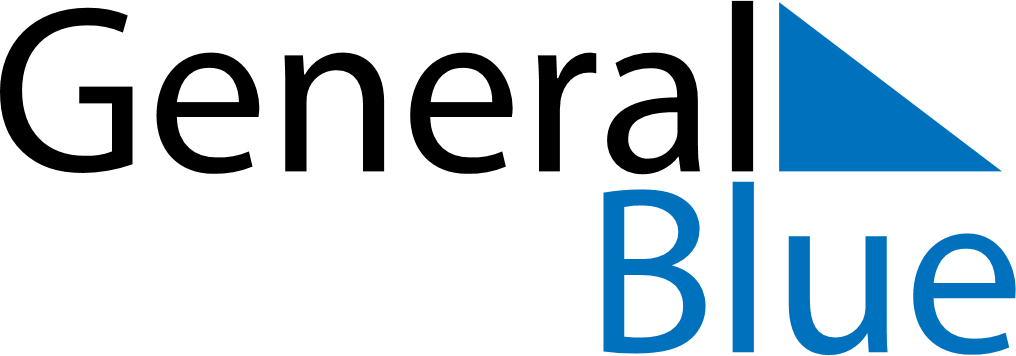 Weekly CalendarMay 30, 2022 - June 5, 2022Weekly CalendarMay 30, 2022 - June 5, 2022Weekly CalendarMay 30, 2022 - June 5, 2022Weekly CalendarMay 30, 2022 - June 5, 2022Weekly CalendarMay 30, 2022 - June 5, 2022Weekly CalendarMay 30, 2022 - June 5, 2022MONDAYMay 30TUESDAYMay 31WEDNESDAYJun 01THURSDAYJun 02FRIDAYJun 03SATURDAYJun 04SUNDAYJun 05